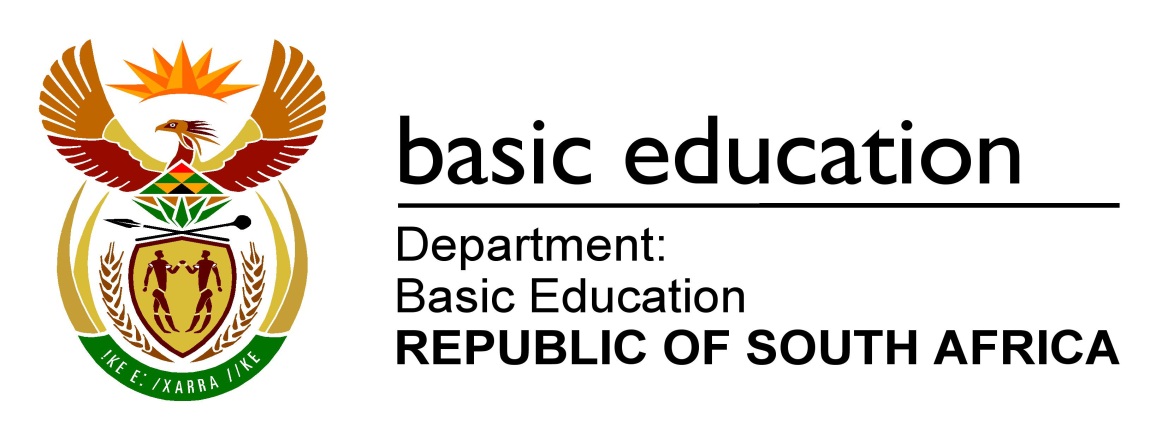 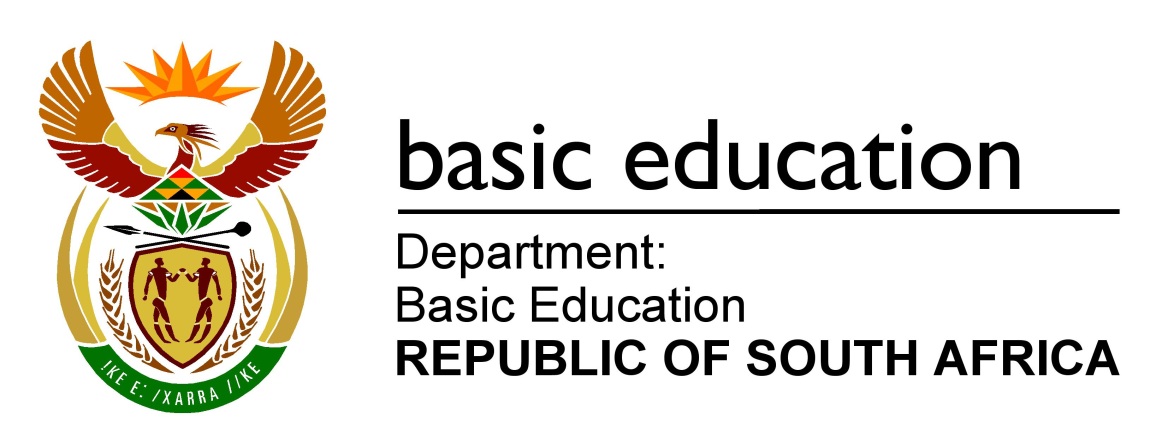 MARKS:   150These marking guidelines consist of 25 pages.ANNEXURE A QUESTION 1: MARKING GRID – GENERAL PROGRAMMING SKILLSANNEXURE BQUESTION 2: MARKING GRID – SQL AND DATABASE ANNEXURE CQUESTION 3: MARKING GRID – OBJECT-ORIENTED PROGRAMMINGANNEXURE DQUESTION 4: MARKING GRID – PROBLEM-SOLVING PROGRAMMINGSUMMARY OF LEARNER'S MARKS:ANNEXURE E: SOLUTION FOR QUESTION 1unit Question1_U;interfaceuses  Windows, Messages, SysUtils, Variants, Classes, Graphics, Controls, Forms, Dialogs, StdCtrls, ExtCtrls, ComCtrls, Spin;type  TfrmQuestion1 = class(TForm)    Label7: TLabel;    GroupBox1: TGroupBox;    Label1: TLabel;    edtName: TEdit;    Label2: TLabel;    edtEmail: TEdit;    btnRegister: TButton;    GroupBox2: TGroupBox;    Label3: TLabel;    Label4: TLabel;    Label8: TLabel;    edtCost: TEdit;    sedNumMeals: TSpinEdit;    chbVegetarian: TCheckBox;    btnCalcCost: TButton;    GroupBox3: TGroupBox;    rbgTableSize: TRadioGroup;    btnCalcTables: TButton;    Label5: TLabel;    edtNumPlayers: TEdit;    Label6: TLabel;    Label9: TLabel;    edtNumTables: TEdit;    edtPower: TEdit;    GroupBox4: TGroupBox;    btnCalculate: TButton;    cbMealOptions: TComboBox;    Label12: TLabel;    edtUnits: TEdit;    Label13: TLabel;    edtDailyusage: TEdit;    memDisplay: TMemo;    procedure btnCalcTablesClick(Sender: TObject);    procedure btnRegisterClick(Sender: TObject);    procedure btnCalculateDaysClick(Sender: TObject);    procedure btnCalcCostClick(Sender: TObject);  private    { Private declarations }  public    { Public declarations }  end;var   frmQuestion1: TfrmQuestion1;implementation{$R *.dfm}// =====================================================================// Question 1.1// =====================================================================procedure TfrmQuestion1.btnRegisterClick(Sender: TObject);begin  if (edtName.text > '') AND (edtEmail.Text > '') then    showMessage(edtName.text + ' with e-mail address ' + edtEmail.text + 		' has been registered.')  else     showMessage('All the required data was not provided.');end;// =====================================================================// Question 1.2// =====================================================================procedure TfrmQuestion1.btnCalcCostClick(Sender: TObject);var iNumOfMeals : Integer; rMealPrice, rMealsCost : Real;begin   case cbMealOptions.ItemIndex of     0:   rMealPrice := 25;     1:   rMealPrice := 32.80;     2:   rMealPrice := 45.75;   end;  iNumOfMeals := sedNumMeals.Value;  rMealsCost := iNumOfMeals * rMealPrice;  if chbVegetarian.checked then    rMealsCost := rMealsCost * 1.1;  edtCost.Font.Color := clBlue;  edtCost.text := FloatToStrF(rMealsCost,ffCurrency,10,2);end;// =====================================================================// Question 1.3// =====================================================================procedure TfrmQuestion1.btnCalcTablesPowerClick(Sender: TObject);CONST  Tablesize = 6;var iNumPlayers, iNumTables, iPower: Integer;begin   iNumPlayers := StrToInt(edtNumPlayers.text);   iNumTables := iNumPlayers DIV Tablesize;   if iNumPlayers MOD TableSize > 0 then     Inc(iNumTables);   iPower := Round(iNumPlayers * 0.66);   edtPower.text := IntToStr(iPower);   edtNumTables.text := IntToStr(iNumTables);end;// =====================================================================// Question 1.4// =====================================================================procedure TfrmQuestion1.btnCalculateDaysClick(Sender: TObject);var  iUnits, iUsage, iCount: Integer;begin  memDisplay.clear;  iUnits := StrToInt(edtUnits.text);  iUsage := Random(100) + 50;  edtDailyUsage.text := IntToStr(iusage);  iCount := 0;  while iUnits >= iUsage do  begin    Inc(iCount);    iUnits := iUnits - iUsage;    memDisplay.lines.add('Units after day ' + IntToStr(iCount) + ' : ' 					+ IntToStr(iUnits));  end;end;end.ANNEXURE F: SOLUTION FOR QUESTION 2unit question2_U;interfaceuses  Windows, Messages, SysUtils, Variants, Classes, Graphics, Controls, Forms, Dialogs, DB, ADODB, StdCtrls, Grids, DBGrids, Mask, DBCtrls, ComCtrls, DateUtils, dbConnection_U;type  TfrmQuestion2 = class(TForm)    pgcQst2: TPageControl;    tsQst21: TTabSheet;    tsQst22: TTabSheet;    Label1: TLabel;    Label2: TLabel;    Label4: TLabel;    Label6: TLabel;    dbgPlayers: TDBGrid;    dbgGames: TDBGrid;    redDisplay: TRichEdit;    btnDomainUsersCount: TButton;    btnChangeScore: TButton;    btnAddRiver: TButton;    btnRestore: TButton;    Label3: TLabel;    Label5: TLabel;    dbgSQL: TDBGrid;    procedure connect;    procedure FormShow(Sender: TObject);    procedure btnDomainUsersCountClick(Sender: TObject);    procedure btnChangeScoreClick(Sender: TObject);    procedure btnAddRiverClick(Sender: TObject);    procedure btnRestoreClick(Sender: TObject);    procedure btnSQLqst211Click(Sender: TObject);    procedure btnSQLqst212Click(Sender: TObject);    procedure btnSQLqst213Click(Sender: TObject);    procedure btnSQLqst214Click(Sender: TObject);    procedure btnSQLbtn215Click(Sender: TObject);  end;var  frmQuestion2: TfrmQuestion2;  // Databse will automatically connect  // These are the two tables that you work with   tblPlayers: TADOtable;   tblGames: TADOtable;  // DB SQL component  qryLanFans: TADOQuery;  sSQL : String;implementation{$R *.dfm}//======================================================================//  Question 2.1.1//======================================================================procedure TfrmQuestion2.btnSQLqst211Click(Sender: TObject);begin   sSQL := 'SELECT * FROM tblPlayers Order by Name';   qryLanFans.SQL.Clear;   qryLanFans.SQL.ADD(sSQL);   qryLanFans.Open;end;//======================================================================// Question 2.1.2//======================================================================procedure TfrmQuestion2.btnSQLqst212Click(Sender: TObject);begin   sSQL := 'SELECT Name, DateOfBirth FROM tblPlayers '+                                       'WHERE Month(DateOfBirth) = 9';    qryLanFans.SQL.Clear;   qryLanFans.SQL.ADD(sSQL);   qryLanFans.Open;end;//======================================================================// Question 2.1.3//======================================================================procedure TfrmQuestion2.btnSQLqst213Click(Sender: TObject);begin  sSQL :=('SELECT GameDate, Round(Avg(Duration),1) AS AverageDuration' +                                    ' FROM tblGames GROUP BY GameDate');   qryLanFans.SQL.Clear;   qryLanFans.SQL.ADD(sSQL);   qryLanFans.Open;end;//======================================================================// Question 2.1.4//======================================================================procedure TfrmQuestion2.btnSQLqst214Click(Sender: TObject);begin   sSQL := 'SELECT Name, Max(Score) AS HighestScore ' +                       'FROM tblPlayers P, tblGames G ' +                          'WHERE P.PlayerID = G.PlayerID GROUP BY Name';   qryLanFans.SQL.Clear;   qryLanFans.SQL.ADD(sSQL);   qryLanFans.Open;end;//======================================================================// Question 2.1.5//======================================================================procedure TfrmQuestion2.btnSQLbqst215Click(Sender: TObject);begin    sSQL := 'INSERT INTO tblGames ' +         'VALUES (76,#2017/12/24#,''HM008'',250,6655)';   qryLanFans.SQL.Clear;   qryLanFans.SQL.ADD(sSQL);   qryLanFans.ExecSQL;   showMessage(IntToStr(qryLanFans.RowsAffected) + ' record/s added.');end;// =====================================================================// Question 2.2.1// =====================================================================procedure TfrmQuestion2.btnDomainUsersCountClick(Sender: TObject);var  sDomain: String;  iCount: Integer;begin  // Provided codeiCount := 0;redDisplay.Clear;redDisplay.Paragraph.TabCount := 1;redDisplay.Paragraph.Tab[0] := 90;sDomain := Inputbox('Domain Email','Enter the e-mail domain to 						search for','gmail.com');redDisplay.lines.add('PLAYER' + #9 + 'E-MAIL ADDRESS');tblPlayers.First;while NOT tblPlayers.Eof do begin  ifPos(sDomain,tblPlayers['Email']) > 0  then   begin    redDisplay.lines.add(tblPlayers['Name'] + #9 + 						tblPlayers['Email']);    Inc(iCount);   end;  tblPlayers.Next;end;  redDisplay.lines.add(#13 + 'TOTAL for ' + sDomain + ': ' 					+ IntToStr(iCount));end;// =====================================================================// Question 2.2.2// =====================================================================procedure TfrmQuestion2.btnChangeScoreClick(Sender: TObject);begintblGames.Edit;tblGames['Score'] := tblGames['Score']  + 250;tblGames.Post;end;// =====================================================================// Question 2.2.3// =====================================================================procedure TfrmQuestion2.btnAddRiverClick(Sender: TObject);begintblGames.Insert;tblGames['GameIndx'] := tblGames.RecordCount + 1;tblGames['Gamedate'] := Date;tblGames['PlayerID'] := tblPlayers['PlayerId'];tblGames['Duration'] := InputBox('Game Duration',						'Enter duration of game','');tblGames['Score'] := InputBox('Game Score','Enter score','');tblGames.Post;end;{$region Connect}// Supplied Connection Code - DO NOT CHANGE.// Database will automatically connect when runvardbLanFans: TConnection;dsrPlayers: TDataSource;dsrGames: TDataSource;frmSQL: TfrmQst2SQL;procedure TfrmQuestion2.FormShow(Sender: TObject);begindbLanFans := TConnection.create;dbLanFans.dbConnect;connect;pgcQst2.ActivePageIndex := 0;end;procedure TfrmQuestion2.connect;begintblPlayers := TADOtable.Create(frmQuestion2);tblPlayers.Connection := dbLanFans.dbConnection;tblPlayers.TableName := 'tblPlayers';tblPlayers.Open;tblGames := TADOtable.Create(frmQuestion2);tblGames.Connection := dbLanFans.dbConnection;tblGames.TableName := 'tblGames';tblGames.Open;dsrPlayers := TdataSource.Create(frmQuestion2);dsrPlayers.DataSet := tblPlayers;dbgPlayers.DataSource := dsrPlayers;dsrGames := TdataSource.Create(frmQuestion2);dsrGames.DataSet := tblGames;dbgGames.DataSource := dsrGames;end;// Supplied Connection Code - DO NOT CHANGE.procedure TfrmQuestion2.btnRestoreClick(Sender: TObject);var   bFail: boolean;begindbLanFans.dbConnection.close;tblPlayers.Destroy;tblGames.Destroy;DeleteFile('LanFans.mdb');CopyFile('LanFansBackup.mdb','LanFans.mdb',bFail);dbLanFans.dbConnect;connect;end;procedure TfrmQuestion2.Button1Click(Sender: TObject);beginfrmSQL := TfrmQst2SQL.Create(frmQuestion2);frmSQL.ShowModal;end;{$endregion}end.ANNEXURE G:   SOLUTION FOR QUESTION 3Object classunitplayer_U;interfaceuses  Windows, Messages, SysUtils, Variants, Classes, Graphics, Controls, Forms,Dialogs, DateUtils;typeTPlayer = class(TObject)privatefEmail: String;fName: String;fDateOfBirth: String;fApproved: Boolean;functiontestEmail(email: String): Boolean;publicconstructor create(name, email, dateOfBirth: String);functiontoString: String;functiontestAge(age : Integer): String;proceduresetApproved(approve :Bboolean);functiongetEmail: String;end;implementation{ TPlayer }// =====================================================================// Question 3.1.1// =====================================================================function TPlayer.getEmail: String;begin  result := fEmail;end;// =====================================================================// Question 3.1.2// =====================================================================procedure TPlayer.setApproved(approve: Boolean);begin  fApproved := approve;end;// =====================================================================// Question 3.1.3// =====================================================================function TPlayer.testEmail(email: String): Boolean;var  iPosAt, iPosDot: Integer;  bPass: Boolean;begin   bPass := true;   if NOT (Uppercase(email)[1] IN ['A'..'Z']) then      bPass := False;   result := bPass;end;// =====================================================================// Question 3.1.4// =====================================================================constructorTPlayer.create(name, email, dateOfBirth: String);beginfName := name;iftestEmail(email) then  fEmail := emailelse  fEmail := 'ERROR';fDateOfBirth := dateOfBirth;fApproved := false;end;// =====================================================================// Question 3.1.5// =====================================================================functionTPlayer.testAge(age: Integer): String;var  iRealAge : Integer;begin  iRealAge := YearsBetween(date,StrToDate(fDateOfBirth));  if iRealAge>= age then    result := 'APPROVED'  else     result := 'REJECTED';end;// Provided Code - do not changefunctionTPlayer.toString: String;varsOut, sApp: String;beginsOut := 'Name: ' + fName + #13;sOut := sOut + 'Email: ' + fEmail + #13;sOut := sOut + 'Date of Birth: ' + fDateOfBirth + #13;iffApproved thensApp := 'YES'elsesApp := 'NO';sOut := sOut + 'Approved: ' + sApp + #13;result := sOut;end;end.Main Form Unitunit question3_U;interfaceuses  Windows, Messages, SysUtils, Variants, Classes, Graphics, Controls, Forms,Dialogs, StdCtrls, player_U, ComCtrls;type  TfrmQuestion3 = class(TForm)    Label1: TLabel;    Label2: TLabel;    Label3: TLabel;    Label4: TLabel;edtName: TEdit;edtEmail: TEdit;edtDateOfBirth: TEdit;btnSubmitDetails: TButton;Label6: TLabel;Label7: TLabel;btnApprove: TButton;edtAge: TEdit;btnAgeTest: TButton;edtAgeResult: TEdit;redDisplay: TRichEdit;btnRegister: TButton;Label5: TLabel;edtToday: TEdit;Label8: TLabel;procedurebtnSubmitDetailsClick(Sender: TObject);procedurebtnAgeTestClick(Sender: TObject);procedurebtnApproveClick(Sender: TObject);procedureFormShow(Sender: TObject);private{ Private declarations }public{ Public declarations }end;var  frmQuestion3: TfrmQuestion3;  objPlayer :TPlayer;implementation{$R *.dfm}// =====================================================================// Question 3.2.1// =====================================================================procedure TfrmQuestion3.btnSubmitDetailsClick(Sender: TObject);beginobjPlayer := TPlayer.create(edtName.text,edtEmail.text,edtDateOfBirth.text);redDisplay.Clear;redDisplay.Lines.Add(objPlayer.toString);edtAgeResult.clear;end;// =====================================================================// Question 3.2.2// =====================================================================procedure TfrmQuestion3.btnAgeTestClick(Sender: TObject);begin  edtAgeResult.Text := objPlayer.testAge(StrToInt(edtAge.Text));end;// =====================================================================// Question 3.2.3// =====================================================================procedure TfrmQuestion3.btnApproveClick(Sender: TObject);begin  if (edtAgeResult.Text = 'APPROVED') AND(objPlayer.getEmail <> 'ERROR') thenobjPlayer.setApproved(true)  else   beginshowMessage('The player''s age or e-mail has been rejected.');objPlayer.setApproved(false);   end;  redDisplay.Clear;  redDisplay.Lines.Add(objPlayer.toString);end;// Provided codeprocedure TfrmQuestion3.FormShow(Sender: TObject);begin  edtToday.text := DateToStr(Date);end;end.ANNEXURE H:   SOLUTION FOR QUESTION 4unit Question4_U;interfaceuses  Windows, Messages, SysUtils, Variants, Classes, Graphics, Controls, Forms, Dialogs, StdCtrls, ComCtrls;type  TfrmQuestion4 = class(TForm)    Label1: TLabel;    redDisplay: TRichEdit;    Label2: TLabel;btnload: TButton;btnRemoveDuplicates: TButton;btnMasterPlayers: TButton;procedurebtnloadClick(Sender: TObject);procedure display;procedurebtnRemoveDuplicatesClick(Sender: TObject);procedurebtnMasterPlayersClick(Sender: TObject);private{ Private declarations }public{ Public declarations }end;var  frmQuestion4: TfrmQuestion4;arrNames: array [1..50] of String;arrScores: array [1..50] of Integer;iCount: Integer = 0;arrMasters: array[1..30] of String;iMastCount: Integer;implementation{$R *.dfm}// =====================================================================// Question 4.1// =====================================================================procedure TfrmQuestion4.btnRemoveDuplicatesClick(Sender: TObject);vararrTempNames: array [1..50] of String;arrTempScores: array [1..50] of Integer;i, j, newCount : Integer;found : Boolean;begin  newCount := 0;  for i := 1 to iCount do
   begin    found := false;    for j := 1 to  newCount do      begin       if arrNames[i] = arrTempNames[j] then         beginfound := true;if arrScores[i] > arrTempScores[j] then  arrTempScores[j] := arrScores[i];   end;end;if NOT found then       beginInc(newCount);arrTempNames[newCount] := arrNames[i];arrTempScores[newCount] := arrScores[i];  end;     end;     iCount := newCount;     for i := 1 to iCount do begin         arrNames[i] := arrTempNames[i];   arrScores[i] := arrTempScores[i]; end;  display;end;// =====================================================================// Question 4.2// =====================================================================procedure TfrmQuestion4.btnMasterPlayersClick(Sender: TObject);var  i, j, iTot, iAvg : Integer;  sTemp : String;begin  iTot := 0;  for i := 1 to iCount do   	iTot := iTot + arrScores[i];  iAvg := Round(iTot / iCount);iMastCount := 0;for i := 1 to iCount do  ifarrScores[i] >iAvg then  begin    Inc(iMastCount);    arrMasters[iMastCount] := arrNames[i] + '#' + 				IntToStr(arrScores[i]);  end;for i := 1 to iMastCount - 1 do  for j := i + 1 to iMastCount do    if arrMasters[i] > arrMasters[j]  thenbegin  sTemp := arrMasters[i];  arrMasters[i] := arrMasters[j];  arrMasters[j] := sTemp;end;   redDisplay.Clear;   redDisplay.Lines.Add('MASTER PLAYERS');   redDisplay.Lines.Add('Scores above an average of ' + IntToStr(iAvg));   for i := 1 to iMastCount doredDisplay.Lines.Add(arrMasters[i]);end;// Provided Codeprocedure TfrmQuestion4.btnloadClick(Sender: TObject);var  tScoresFile: TextFile;  sLine : String;  p: Integer;begin  iCount := 0;  AssignFile(tScoresFile, 'Scores.txt');  Reset(tScoresFile);  while NOT EOF(tScoresFile) do   beginInc(iCount);Readln(tScoresFile, sLine);p := Pos(',',sLine);arrNames[iCount] := Copy(sLine,1,p-1);arrScores[iCount] := StrToInt(Copy(sLine,p+1));   end;  CloseFile(tScoresFile);  display;end;procedure TfrmQuestion4.display;var  i : Integer;beginredDisplay.clear;redDisplay.Paragraph.TabCount := 1;redDisplay.Paragraph.Tab[0] := 120;redDisplay.Lines.Add('NAME' + #9 + 'SCORE');  for i := 1 to iCount do   begin     redDisplay.Lines.Add(arrNames[i] + #9 + IntToStr(arrScores[i]));   end;end;end.GENERAL INFORMATION:These marking guidelines are to be used as the basis for the marking session. They were prepared for use by markers. All markers are required to attend a rigorous standardisation meeting to ensure that the guidelines are consistently interpreted and applied in the marking of candidates' work. Note that learners who provide an alternate correct solution to that given as example of a solution in the marking guidelines will be given full credit for the relevant solution, unless the specific instructions in the paper was not followed or the requirements of the question was not metAnnexures A, B, C and D (pages 3 to 10) include the marking grid for each question. Annexures E, F, G and H (pages 11 to 24) contain examples of solutions for Questions 1 to 4 in programming code.Copies of Annexures A, B, C and D (pages 3 to 10) should be made for each learner and completed during the marking session.CENTRE NUMBER: CENTRE NUMBER: EXAMINATION NUMBER: EXAMINATION NUMBER: EXAMINATION NUMBER: QUESTIONDESCRIPTIONDESCRIPTIONMAX. MARKSLEARNER'S MARKS1.1Button - [1.1 Register Player]Test if name edit box > '' and e-mail edit box > ''   Display message which includes the name and e-mail 	address entered Else   Display a suitable message – data incomplete Button - [1.1 Register Player]Test if name edit box > '' and e-mail edit box > ''   Display message which includes the name and e-mail 	address entered Else   Display a suitable message – data incomplete 61.2Button - [1.2 Calculate Cost of Meal]Variable declaration   Integer    Real    StringTest cbMealOptions.ItemIndex for selected mealUse the case/if statements to test for three options              and assign correct price to variable (rMealPrice)Obtain number of meals from spin editCalculate cost of meals (NumOfMeals * rMealPrice)Test if chbVegetarian is checked 		Calculate and decrease cost amount by 10% 	(rMealsCost := rMealsCost * 0.9) 		Also accept any other correct formulaDisplay final cost in edit box as currency with 2 decimalsChange colour of font of cost edit box to clBlueButton - [1.2 Calculate Cost of Meal]Variable declaration   Integer    Real    StringTest cbMealOptions.ItemIndex for selected mealUse the case/if statements to test for three options              and assign correct price to variable (rMealPrice)Obtain number of meals from spin editCalculate cost of meals (NumOfMeals * rMealPrice)Test if chbVegetarian is checked 		Calculate and decrease cost amount by 10% 	(rMealsCost := rMealsCost * 0.9) 		Also accept any other correct formulaDisplay final cost in edit box as currency with 2 decimalsChange colour of font of cost edit box to clBlue141.3Button - [1.3 Calculate Tables and Power]Variable declaration  All integer Obtain number of players from edit box and convert to intCalculate number of tables required	(iNumTables := iNumPlayers DIV TableSize) if number of players not divisible by TableSize	Increase number of tables by 1Calculate power required correctly Convert power required to String and display Convert number of tables to String and display Button - [1.3 Calculate Tables and Power]Variable declaration  All integer Obtain number of players from edit box and convert to intCalculate number of tables required	(iNumTables := iNumPlayers DIV TableSize) if number of players not divisible by TableSize	Increase number of tables by 1Calculate power required correctly Convert power required to String and display Convert number of tables to String and display 81.4Button - [1.4 Calculate Days]Variable declaration    All integer Clear memo componentObtain number of units from edit box, convert to integerGenerate random value in correct range as daily usageConvert daily usage to String and display in edit boxInitialise loop counter to 0While units >= daily usage do     Increment loop counter by 1     Subtract daily usage from units     Display loop counter and units left, converted to strings12TOTAL SECTION A:40CENTRE NUMBER: CENTRE NUMBER: EXAMINATION NUMBER: EXAMINATION NUMBER: EXAMINATION NUMBER: QUESTIONDESCRIPTIONDESCRIPTIONMAX. MARKSLEARNER'S MARKS2.1SQL statementsSQL statements2.1.1[Show All Players]SELECT * FROM tblPlayersORDER BY Name[Show All Players]SELECT * FROM tblPlayersORDER BY Name32.1.2[Players Born in September]SELECT Name, DateOfBirth FROM tblPlayersWHERE Month(DateOfBirth) = 9[Players Born in September]SELECT Name, DateOfBirth FROM tblPlayersWHERE Month(DateOfBirth) = 932.1.3[Average Game Times]SELECT GameDate, Round(Avg(Duration),1) AS AverageDurationFROM tblGamesGROUP BY GameDate[Average Game Times]SELECT GameDate, Round(Avg(Duration),1) AS AverageDurationFROM tblGamesGROUP BY GameDate52.1.4[Highest Scores]SELECT Name, Max(Score) AS HighestScoreFROM tblPlayers P, tblGames G WHERE P.PlayerID = G.PlayerIDGROUP BY Name[Highest Scores]SELECT Name, Max(Score) AS HighestScoreFROM tblPlayers P, tblGames G WHERE P.PlayerID = G.PlayerIDGROUP BY Name52.1.5[Add Game]INSERT INTO tblGamesVALUES  (76,#2017/12/24#,'HM008',250,6655)All data items listed and correct values In correct order correct format [Add Game]INSERT INTO tblGamesVALUES  (76,#2017/12/24#,'HM008',250,6655)All data items listed and correct values In correct order correct format 4Subtotal:Subtotal:202.2DATABASE MANIPULATION2.2.1Button – [Domain Users Count]Obtain domain entered from InputBoxDisplay column headingsInitialise counter to 0Set tblPlayers to start reading first recordLoop while NOT tblPlayers.Eof   Test if pos(sDomain,tblPlayers['Email']) > 0              Display name and email address from tblPlayers            Increment counter by 1Go to next record in tblPlayersEnd loopDisplay message with domain and counter 	converted to String92.2.2Button – [Change Score]Set tblGames to edit mode Add 250 points to the content of selected Score field in tblGamesPost the change that was made 42.2.3Button – [Add Game]tblGames.InserttblGames['GameIndx'] :=tblGames.RecordCount + 1tblGames['Gamedate'] := Date tblGames['PlayerID'] := tblPlayers['PlayerID'] tblGames['Duration'] := inputBox('Game Duration',				'Enter duration of game','') tblGames['Score'] := inputBox('Game Score',						'Enter score','') tblGames.Post7Subtotal:20TOTAL SECTION B:40CENTRE NUMBER: CENTRE NUMBER: EXAMINATION NUMBER: EXAMINATION NUMBER: EXAMINATION NUMBER: QUESTIONDESCRIPTIONDESCRIPTIONMAX. MARKSLEARNER'S MARKS3.1.1Method heading    result := fEmail Method heading    result := fEmail 2    3.1.2Method heading fApproved :=Boolean parameter value Method heading fApproved :=Boolean parameter value 33.1.3Initialise Boolean variable to trueIf the first character  not uppercase  letter  	Boolean variable = false result:= bPass Initialise Boolean variable to trueIf the first character  not uppercase  letter  	Boolean variable = false result:= bPass 53.1.4fName:= name   if testEmail  (email)        fEmail:= email    else        fEmail:= 'ERROR' fDateOfBirth:= dateOfBirthfApproved:= falsefName:= name   if testEmail  (email)        fEmail:= email    else        fEmail:= 'ERROR' fDateOfBirth:= dateOfBirthfApproved:= false53.1.5Method heading:  Function name with correct data type and parameter iRealAge:=YearsBetween(date,StrToDate(fDateOfBirth))if iRealAge>= age       result := 'APPROVED'else       result := 'REJECTED'Method heading:  Function name with correct data type and parameter iRealAge:=YearsBetween(date,StrToDate(fDateOfBirth))if iRealAge>= age       result := 'APPROVED'else       result := 'REJECTED'7Subtotal:Subtotal:223.2.1Button [Submit Details]objPlayer := TPlayer.create	(edtName.text,edtEmail.text,edtDateOfBirth.text)             // Order and number of parametersredDisplay.Clear	edtAgeResult.clearredDisplay.Lines.Add(objPlayer.toString) 73.2.2Button [Test Age]edtAgeResult.Text :=objPlayer.testAge				(StrToInt(edtAge.Text))33.2.3Button – [Approve]if (edtAgeResult.Text = 'APPROVED') AND    (objPlayer.getEmail<> 'ERROR')          objPlayer.setApproved  (true) else          showMessage('The player''s age or e-mail has been 				rejected.')           objPlayer.setApproved(false) redDisplay.ClearredDisplay.Lines.Add(objPlayer.toString)8Subtotal:18TOTAL SECTION C:40CENTRE NUMBER: CENTRE NUMBER: EXAMINATION NUMBER: EXAMINATION NUMBER: EXAMINATION NUMBER: SECTIONDESCRIPTIONDESCRIPTIONMAX. MARKSLEARNER'S MARKS4.1Button [Remove Duplicates]Initialise newCount to 0Loop from 1 to iCount(outer loop)  (i)      Set flag to false      Loop from 1 to newCount (inner loop)  (j)             if arrNames[i] = arrTempNames[j] then                Set flag to true                 if arrScores[i] >arrTempScores[j] then               arrTempScores[j] := arrScores[i]        end //inner loop     if NOT found then              Increment newCount by 1              arrTempNames[newCount] := arrNames[i]              arrTempScores[newCount] := arrScores[i]     end //ifend//outer loopiCount := newCountLoop from 1 to iCount   Begin loop     arrNames[i] := arrTempNames[i]     arrScores[i] := arrTempScores[i]   end loopCall display procedureButton [Remove Duplicates]Initialise newCount to 0Loop from 1 to iCount(outer loop)  (i)      Set flag to false      Loop from 1 to newCount (inner loop)  (j)             if arrNames[i] = arrTempNames[j] then                Set flag to true                 if arrScores[i] >arrTempScores[j] then               arrTempScores[j] := arrScores[i]        end //inner loop     if NOT found then              Increment newCount by 1              arrTempNames[newCount] := arrNames[i]              arrTempScores[newCount] := arrScores[i]     end //ifend//outer loopiCount := newCountLoop from 1 to iCount   Begin loop     arrNames[i] := arrTempNames[i]     arrScores[i] := arrTempScores[i]   end loopCall display procedure164.2Button [Display Master Players]Initialise total as 0 Loop from 1 to iCountiTot := iTot + arrScores[i] Calculate average (iAvg := Round(iTot / iCount)) Initialise iMastCount as 0Loop from 1 to iCount   if arrScores[i] >iAvg then        Increment iMastCount by 1arrMasters[iMastCount] := 			arrNames[i] + '#' + IntToStr(arrScores[i])    end ifend loopLoop from 1 to iMastCount - 1 Loop from i + 1 to iMastCount      if arrMasters[i] >arrMasters[j]  then        beginsTemp := arrMasters[i]arrMasters[i] := arrMasters[j]    (swap)arrMasters[j] := sTemp        end ifredDisplay.Lines.Add('MASTER PLAYERS');redDisplay.Lines.Add('Scores above an average of ' + 						IntToStr(iAvg)) Loop from 1 to iMastCountredDisplay.Lines.Add(arrMasters[i])14TOTAL SECTION D:GRAND TOTAL:30150SECTION ASECTION BSECTION CSECTION DQUESTION 1QUESTION 2QUESTION 3QUESTION 4GRAND TOTALMax. Marks40404030150LEARNER'S MARKS